В рубрику ОбъявленияМобильное приложение «Доступная Югра»Уважаемые граждане!         Сообщаем, что разработано мобильное приложение «Доступная Югра». Установив данное приложение на свой смартфон, граждане смогут сориентироваться по доступности объектов Ханты-Мансийского автономного округа – Югры для инвалидов и маломобильных групп населения.        Приложение Доступная Югра создано для информирования населения о состоянии доступности объектов социальной, транспортной и инженерной инфраструктуры, информации и связи, расположенных на территории Ханты-Мансийского автономного округа – Югры.Приложение позволяет:Сориентироваться на месте при помощи подробной карты автономного округа, найти ближайшие с вашим местоположением объекты инфраструктуры. Найти необходимые объекты инфраструктуры по их названию, получать визуальную информацию о состоянии доступности для отдельных категорий инвалидов.Фильтровать найденные по местоположению или названию объекты в зависимости от их сферы деятельности.Получить подробную информацию об объекте: его наименовании, месте положения, контактных данных организации, состоянии доступности для отдельных категорий инвалидов и прочую информацию.Оставить обратную связь о доступности организации, недостоверности указанных сведений о доступности объекта или отсутствии указанного на карте объекта, с возможностью прикрепить фото материалы.         Установить данное приложение можно перейдя по ссылке https://play.google.com/store/apps/details?id=ugra.hmao.aenviron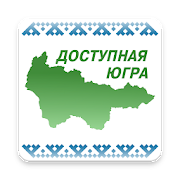 